 Nr.   15.313  din data de  30 iulie  2020P R O C E S -  V E R B A Lal ședinței ordinare a Consiliului Local al Municipiului Dej  încheiat azi, 30 iulie  2020, ședință convocată în conformitate cu prevederile art. 133, alin. (1) și 134 alin (1) și (2)  din Ordonanța de Urgență Nr. 57/2019, conform Dispoziției Primarului Nr.  1.160  din data de  24 iulie 2020,		Lucrările ședinței se desfășoară pe platforma on-line de videoconferință, cu următoarea ORDINE DE ZI:1. Proiect de hotărâre privind aprobarea modificării și completării Art. 1 din Hotărârea Consiliului Local Nr. 34 din data de 10 martie 2020, privind  dezmembrarea imobilului înscris în C.F. Dej Nr. 59888.2.  Proiect de hotărâre privind aprobarea modificării și completării Art. 1 din Hotărârea Consiliului Local Nr. 10 din data de 30 ianuarie 2020, privind dezmembrarea imobilului înscris în C.F. Dej Nr. 51440 și concesionarea fără licitație publică pentru extinderea construcției pe suprafața de 104 m.p.3.  Proiect de hotărâre privind aprobarea întocmirii Actului adițional Nr. 1 la Contractul de concesiune Nr. 50/14160 din data de 13 septembrie 2004. 4.   Proiect de hotărâre privind aprobarea retragerii dreptului de folosință gratuit asupra terenului și redistribuirea lotului situat în Municipiul Dej, Strada Andrei Mureșanu, Nr. 25, conform Legii Nr. 15/2003, republicată.5.  Proiect de hotărâre privind introducerea în Inventarul bunurilor care aparțin domeniului public al Municipiului Dej însușit prin Hotărârea Consiliului Local Nr. 64/2001, atestat prin Hotărârea Guvernului Nr. 969/2002, înscriere în C.F.  a imobilului ”Sală de educație fizică școlară” în cadrul Liceului Tehnologic “Constantin Brâncuși”, Strada Nicolae Iorga, Nr. 5 și darea în administrarea Liceului Tehnologic” Constantin Brâncuși” a  acestui imobil .6.  Proiect de hotărâre privind aprobarea îndreptării erorii materiale strecurate în Hotărârea Consiliului Local Nr. 25 din data de 28 februarie 2019.7. Proiect de hotărâre privind aprobarea scutirii de la plata majorărilor de întârziere și penalităților aferente obligațiilor bugetare constând în impozite și taxe locale, redevențe, chirii și alte venituri datorate Bugetului local de către persoanele fizice de pe raza administrativ-teritorială a Municipiului Dej.8. Soluționarea unor probleme ale administrației publice locale.ncordarea unui mandat special  la Adunarea Generală Ordinară  a Acționarilor Societții Tetarom S.A. , în vederea exeLa ședință sunt prezenți 17 consilieri, domnul Primar Morar Costan, doamna Secretar General al Municipiului Dej, reprezentanți mass-media. Lipsește motivat domnul consilier Tarța Dorel Ioan.Ședința publică este condusă de doamna consilier Muncelean Teodora, ședința fiind legal constituită. Consilierii au fost convocați prin Adresa Nr. 15.313 din data de 24 iulie 2020.Președintele de ședință, doamna consilier Muncelean Teodora supune spre aprobare Procesul verbal al ședinței ordinare din data de 30 iunie 2020, care este votat cu 17 voturi ”pentru”, unanimitate.Președintele de ședință supune spre aprobare Ordinea de zi a ședinței ordinare, votat cu 17 voturi ”pentru”, unanimitate.Se trece la Punctul 1. Proiect de hotărâre privind aprobarea modificării și completării Art. 1 din Hotărârea Consiliului Local Nr. 34 din data de 10 martie 2020, privind  dezmembrarea imobilului înscris în C.F. Dej Nr. 59888.Domnul primar Morar Costan: Primul punct de pe ordinea de zi se referă la  modificarea și  completează Art. 1 din Hotărârea Consiliului Local Nr. 34/ 10 martie 2020 care va avea următorul cuprins:Aprobă dezmembrarea C.F. Dej Nr. 59888 cu Nr. Topo 4315/34/4/2/2/1 ; 4315/35/4/2/2/1 în suprafață 5.931 m.p. care se propune pentru dezmembrare astfel :Parcela Nr. 1  în suprafață de 5.903 m.p. cu ramura de folosință ”alei și spatii verzi, teren pentru construcții”  proprietar Municipiul Dej Nr. Top 4315/34/4/2/2/1/1 ; 4315/35/4/2/2/1/1Parcela Nr. 2 în suprafață de 28 m.p. cu ramura de folosință ”curți - construcții” proprietar Municipiul Dej Nr. Top 4315/34/4/2/2/1/2 ; 4315/35/4/2/2/1/2. Este vorba despre concesionarea suprafeței de 28 m.p., pe Strada 1 Mai , la Bl C 70. Concesionarea a fost aprobată în luna martie 2020, fără numere topo, iar acum avem aceste numere și se poate trece la întăbularea suprafeței de 28 m.p. Dezmembrarea terenului s-a aprobat inițial prin Hotărârea de consiliu local nr.34 din 10 martie 2020.Față de hotărârea aprobată anterior s-au introdus numerele topografice după fiecare parcelă așa cum s-a solicitat la cartea funciară pentru definitivarea întabulării terenului.Se trece la constatarea și votul comisiilor de specialitate: Comisia pentru activități economico – financiare și agricultură, doamna consilier Mihăestean Jorgeta Irina – aviz favorabil;  Comisia juridică și disciplină pentru activitățile de protecție socială, muncă, protecția copilului, domnul consilier Kantor Ionuț Ștefan, aviz favorabil; Comisia pentru activități de amenajarea teritoriului, urbanism, protecția mediului și turism – domnul consilier Lazăr Nicolae – aviz favorabil, Comisia pentru activități social – culturale, culte, învățământ, sănătate și familie – domnul consilier Giurgiu Gheorghe - aviz favorabil; Proiectul este votat  cu 17 voturi ”pentru”, unanimitate.Punctul 2. Proiect de hotărâre privind aprobarea modificării și completării Art. 1 din Hotărârea Consiliului Local Nr. 10 din data de 30 ianuarie 2020, privind dezmembrarea imobilului înscris în C.F. Dej Nr. 51440 și concesionarea fără licitație publică pentru extinderea construcției pe suprafața de 104 m.p.Domnul primar Morar Costan:  Supun spre aprobare  modificarea și completarea Art. 1 din Hotărârea Consiliului Local Nr. 10 din data de  30 ianuarie 2020, cu privire la dezmembrarea imobilului înscris în C.F. Dej Nr. 51440 în suprafață totală de 4.659 m.p. și concesionarea fără licitație publică  a suprafeței de 104 m.p. pentru extindere construcție, astfel:Se modifică și se completează Art. 1 din Hotărârea Consiliului Local Nr.  10/30.01.2020 care va avea următorul cuprins:Aprobă  dezmembrarea imobilului înscris în cartea funciară Nr. 51440 cu Nr. Topo 4315/28/1/1/2/1/1/1/1; 4315/29/1/1/2/1/1/1/1 care se propune pentru dezmembrare astfel Parcela Nr. 1  în suprafață de 4.555 m.p. cu ramura de folosință ”curți construcții ”  vechiul proprietar cu Nr. Top 4315/28/1/1/2/1/1/1/1/1; 4315/29/1/1/2/1/1/1/1/1Parcela Nr. 2 în suprafață de 104 m.p. cu ramura de folosință ”curți - construcții ”  proprietar Municipiul Dej, cu Nr. top 4315/28/1/1/2/1/1/1/1/2; 4315/29/1/1/2/1/1/1/1/2.Avem o situație similară cu cea din proiectul de hotărâre supus anterior la vot. Se cere completarea cu numerele topografice pentru a se putea face întabularea.În luna ianuarie 2020 s-a aprobat concesiunea fără licitație publică pentru extinderea construcției  cu suprafața de 104 m.p. , pe Strada 1 Mai, fostul Magazin Lar prin Hotărârea de Consiliu Local nr.10 din 30 ianuarie 2020,.Se trece la constatarea și votul comisiilor de specialitate: Comisia pentru activități economico – financiare și agricultură, doamna consilier Mihăestean Jorgeta Irina – aviz favorabil; cu următorul amendament: Art. 5 din HCL nr.10/2020 va avea următorul cuprins: „Durata concesiunii va fi de 49 ani, perioadă în care terenul aflat în proprietatea Municipiului Dej, cu nr.topo4315/28/1/1/2/1/1/1/1/2; 4315/29/1/1/2/1/1/1/1/2 nu poate fi înstrăinat “ Comisia juridică și disciplină pentru activitățile de protecție socială, muncă, protecția copilului, domnul consilier Kantor Ionuț Ștefan, aviz favorabil; Comisia pentru activități de amenajarea teritoriului, urbanism, protecția mediului și turism – domnul consilier Lazăr Nicolae – aviz favorabil, Comisia pentru activități social – culturale, culte, învățământ, sănătate și familie – domnul consilier Giurgiu Gheorghe - aviz favorabil;Președintele de ședință, doamna viceprimar Muncelean Teodora supune spre aprobare amendamentul propus de Comisia economică: votat cu 16 voturi ”pentru”, 1 vot ”abținere”, doamna consilier Boian Laura Petria și apoi supune la vot Proiectul de hotărâre cu amendamentul aprobat , votat cu 16 voturi ”pentru”, 1 vot ”abținere”, doamna consilier Boian Laura Petria. Proiectul este votat  cu 16 voturi ”pentru”, 1 vot ”abținere”, doamna consilier Boian Laura Petria. Punctul 3. Proiect de hotărâre privind aprobarea întocmirii Actului adițional Nr. 1 la Contractul de concesiune Nr. 50/14160 din data de 13 septembrie 2004. Domnul primar Morar Costan:  Propun spre aprobare întocmirea Actului adițional Nr. 1 la Contractul de concesiune Nr. 50/14160 din data de  13 septembrie 2004, prin care se va transmite dreptul de concesiune asupra terenului în suprafață de 37,31 m.p., situat în Municipiul Dej, Strada Ștefan Cicio Pop, Nr. 25, având destinația „teren extindere locuință” către RUS MARIA SANDA, persoană fizică, cu domiciliul în Municipiul Dej, Strada Ștefan Cicio Pop, Nr. 25                     prin se care se modifică:- Cap. I astfel: ”Între Municipiul Dej, cu sediul în Dej, Strada 1 Mai Nr. 2, reprezentat prin  ing. Morar Costan, având funcția de primar în calitate de concedent, pe de o parte,și RUS MARIA SANDA, persoană fizică, cu domiciliul în Municipiul Dej, Strada Ștefan Cicio Pop, Nr. 25, identificată prin C.I. seria KX Nr. 970455, cu CNP 2690609125182, în calitate de concesionar pe de altă parte”.Se introduce: - Cap. VII, Art. 7, alin. (12) astfel꞉ Garanția reprezintă o cotă de 30% din valoarea redevenței datorate anual (respectiv 23,15 lei/anul 2020). Plata garanției se va face în contul RO12TREZ 2175006XXX000065. Valoarea garanției va fi actualizată anual de concedent în funcţie de rata inflaţiei, fară a mai fi necesară o notă de negociere prealabilă între cele două părţi.Vechiul beneficiar al Contractului de concesiune a fost ANCEA ELISABETA.Redevența pentru terenul în suprafață de 37,31 m.p., pentru anul 2020 este de 77,10 lei/an. Redevența se va indexa anual cu rata inflației. Aceasta a fost dorința doameni Ancea Elisabeta  să transmită dreptul de concesiune asupra terenului și are acest drept conform legislației în vigoare.Se trece la constatarea și votul comisiilor de specialitate: Comisia pentru activități economico – financiare și agricultură, doamna consilier Mihăestean Jorgeta Irina – aviz favorabil;  Comisia juridică și disciplină pentru activitățile de protecție socială, muncă, protecția copilului, domnul consilier Kantor Ionuț Ștefan, aviz favorabil; Comisia pentru activități de amenajarea teritoriului, urbanism, protecția mediului și turism – domnul consilier Lazăr Nicolae – aviz favorabil, Comisia pentru activități social – culturale, culte, învățământ, sănătate și familie – domnul consilier Giurgiu Gheorghe - aviz favorabil; Proiectul este votat  cu 17 voturi ”pentru”, unanimitate.Punctul 4. Proiect de hotărâre privind aprobarea retragerii dreptului de folosință gratuit asupra terenului și redistribuirea lotului situat în Municipiul Dej, Strada Andrei Mureșanu, Nr. 25, conform Legii Nr. 15/2003, republicată.Domnul primar Morar Costan:Propunem spre aprobare retragerea dreptului de folosință și anularea Procesului Verbal de predare-primire Nr. 1286/14.04.2011, a cărui beneficiar a fost Moldovan Cristian-Daniel.Lotul a fost atribuit conform Legii nr.15/2003 dar beneficiarul lotului Moldovan Cristian-Daniel din motive financiare nu a mai putut finaliza construcția. În situația dată domnul Moldovan Cistian a renunțat la acest drept  motiv pentru care comisia a redistribuit lotul menționat domnului Moldovan Ioan care avea depusă cerere la Legea nr.15/2003 pentru obținerea unui teren.Comisia a fost de acord cu redistribuirea lotului nr.4 unui solicitant aflat pe lista de așteptare.Domnul Moldovan Ioan a fost de acord să preia construcția edificată pe teren astfel că s-a înaintat propunera de atribuire a lotului.Se trece la constatarea și votul comisiilor de specialitate: Comisia pentru activități economico – financiare și agricultură, doamna consilier Mihăestean Jorgeta Irina – aviz favorabil;  Comisia juridică și disciplină pentru activitățile de protecție socială, muncă, protecția copilului, domnul consilier Kantor Ionuț Ștefan, aviz favorabil; Comisia pentru activități de amenajarea teritoriului, urbanism, protecția mediului și turism – domnul consilier Lazăr Nicolae – aviz favorabil, Comisia pentru activități social – culturale, culte, învățământ, sănătate și familie – domnul consilier Giurgiu Gheorghe - aviz favorabil; Proiectul este votat  cu 17 voturi ”pentru”, unanimitate.Punctul 5. Proiect de hotărâre privind aprobarea introducerii în Inventarul bunurilor care aparțin domeniului public al Municipiului Dej însușit prin Hotărârea Consiliului Local Nr. 64/2001, atestat prin Hotărârea Guvernului Nr. 969/2002, înscriere în C.F.  a imobilului ”Sală de educație fizică școlară” în cadrul Liceului Tehnologic “Constantin Brâncuși”, Strada Nicolae Iorga, Nr. 5 și darea în administrarea Liceului Tehnologic” Constantin Brâncuși” a  acestui imobil.Domnul primar Morar Costan:   propune spre aprobare introducerea în  domeniul public al Municipiului Dej, înscrierea în Cartea funciară a  imobilului "Sală de educație fizică școlară " în cadrul Liceului Tehnologic "Constantin Brâncuși", Strada Nicolae Iorga Nr. 5 și darea în administrarea Liceului Tehnologic "Constantin Brâncuși" a acestui imobil. În primul rând trebuie să introducem această Sală de Sport în domneniul publc al Municipiului Dej  și apoi va fi dată  în administrarea Liceului Tehnologic "Constantin Brâncuși". Darea în administrare a imobilului se va face pe baza unui protocol de dare în administrare, încheiat între Municipiul Dej și unitatea de învățământ preuniversitar, conform modelului prezentat în Anexa Nr. 1, parte integrantă din aceasta hotărâre. Se trece la constatarea și votul comisiilor de specialitate: Comisia pentru activități economico – financiare și agricultură, doamna consilier Mihăestean Jorgeta Irina – aviz favorabil;  Comisia juridică și disciplină pentru activitățile de protecție socială, muncă, protecția copilului, domnul consilier Kantor Ionuț Ștefan, aviz favorabil; Comisia pentru activități de amenajarea teritoriului, urbanism, protecția mediului și turism – domnul consilier Lazăr Nicolae – aviz favorabil, Comisia pentru activități social – culturale, culte, învățământ, sănătate și familie – domnul consilier Giurgiu Gheorghe - aviz favorabil; Proiectul este votat  cu  17 voturi ”pentru”, unanimitate.Punctul 6. Proiect de hotărâre privind aprobarea îndreptării erorii materiale strecurate în Hotărârea Consiliului Local Nr. 25 din data de 28 februiarie 2019.Domnul primar Morar Costan: Propun aprobare îndreptarea erorii materiale strecurată în Hotărârea Consiliului Local Nr. 25 din data de 28 februarie 2019 privind aprobarea completării Anexei Nr. 1 cuprinsă  la art. 2,  alin. (1) în Hotărârea Consiliului Local Nr. 132/2018, respectiv Art.1 în sensul că numărul Cărții funciare pentru terenul în suprafață de 1.204 m.p., respectiv Nr. 52279, menționat la capitolul II.12."Dispoziții finale și condiții tehnice" în acest document este eronat, fiind vorba de o greșeală de redactare, numărul corect al Cărții funciare fiind 52274. Este vorba despre parcela de 1.200 m.p. din vecinătatea blocului V 0 3 unde s-a strecurat această eroare materială.Se trece la constatarea și votul comisiilor de specialitate: Comisia pentru activități economico – financiare și agricultură, doamna consilier Mihăestean Jorgeta Irina – aviz favorabil;  Comisia juridică și disciplină pentru activitățile de protecție socială, muncă, protecția copilului, domnul consilier Kantor Ionuț Ștefan, aviz favorabil; Comisia pentru activități de amenajarea teritoriului, urbanism, protecția mediului și turism – domnul consilier Lazăr Nicolae – aviz favorabil, Comisia pentru activități social – culturale, culte, învățământ, sănătate și familie – domnul consilier Giurgiu Gheorghe - aviz favorabil; Proiectul  este votat  cu 17  voturi ”pentru”, unanimitate. Punctul 7. Proiect de hotărâre privind aprobarea scutirii de la plata majorărilor de întârziere și penalităților aferente obligațiilor bugetare constând în impozite și taxe locale, redevențe, chirii și alte venituri datorate Bugetului local de către persoanele fizice de pe raza administrativ-teritorială a Municipiului Dej.Domnul primar Morar Costan: Supun  spre aprobare scutirea de la plata majorărilor de întârziere și penalităților aferente obligațiilor bugetare constând în impozite şi taxe locale, redevențe, chirii şi alte venituri datorate bugetului local de către persoanele fizice de pe raza administrativ-teritorială a Municipiului Dej, respectiv  aprobarea procedurii de acordare a scutirii de la plata majorărilor de întârziere şi penalităților aferente obligațiilor bugetare constând în impozite şi taxe locale, redevențe, chirii şi alte venituri datorate bugetului local de către persoanele fizice de pe raza administrativ - teritorială a municipiului Dej, în conformitate cu Anexa care face parte integrantă din prezenta hotărâre.Prezenta procedură se aplică începând cu data adoptării hotărârii până la data de 15 decembrie 2020, scutirea operând pentru majorările/penalitățile aferente obligațiilor principale stinse până la data de 15 decembrie 2020. Am inițiat acest proiect de hotărâre pentru sprijinul persoanelor fizice, întrucât trecem printr-o perioadă grea, la fel cum am gândit aceeași procedură și pentru persoanele juridice.Se trece la constatarea și votul comisiilor de specialitate: Comisia pentru activități economico – financiare și agricultură, doamna consilier Mihăestean Jorgeta Irina – aviz favorabil;  Comisia juridică și disciplină pentru activitățile de protecție socială, muncă, protecția copilului, domnul consilie Kantor Ionuț Ștefan, aviz favorabil; Comisia pentru activități de amenajarea teritoriului, urbanism, protecția mediului și turism – domnul consilier Lazăr Nicolae – aviz favorabil, Comisia pentru activități social – culturale, culte, învățământ, sănătate și familie – domnul consilier Giurgiu Gheorghe - aviz favorabil; Luări de cuvânt: domnul consilier Bradea Andrei: Este de acord cu aprobarea acestui proiect, dar a mai solicitat o situație clară a persoanelor fizice și juridice care beneficiază de aceste scutiri, pentru a vedea randamentul acestei decizii.Doamna consilier Boian Laura Petria: Ar fi ideal ca aceste statistici să fie prezentate dar specifică faptul că trebuie să avem o grijă deosebită  cu protecția datele personale .Domnul consilier Bradea Andrei: subliniază că a cerut o situație totală, nu pe persoane sau nume de firme.Domnul primar Morar Costan: Avem o situație clară  a datoriilor la bugetul local, a fiecărei firme și persoanelor publice, nu avem probleme. Curtea de conturi a făcut controale și nu sunt probleme, doar că nu avem voie să dăm datele nominal.Proiectul este votat  cu 17  voturi ”pentru”, unanimitate.Punctul 8. Soluționarea unor probleme ale administrației publice locale.nareaiLuări de cuvânt: domnul consilier Bradea Andrei: Am văzut publicată pe site-ul Primăriei Municipiului Dej, Raportul final cu finanțările nerambursabile pentru sport și cultură. Nu am văzut suma alocată pentru Clubul sportiv ”Unirea” Dej; mă interesează împărțirea acestor sume pe categorii, juniori și seniori.Domnul primar Morar Costan: Pentru echipa de fotbal s-a aprobat suma anuală votată prin Hotărâre de Consiliu Local, în valoare de 500 – 600 mii lei, vă vom prezenta împărțirea acestei sume pe categorii de vârstă, dar abordarea noastră este corectă.Domnul consilier Varga Lorand Iuliu: prima problemă se referă la stânile și pășunile din intravilan, unde pășunează animalele și unde mirosul resturilor aruncate, muștele, constiuie un adevărat focar de infecție.A doua problemă este legată de noile străzi asfaltate, unde tinerii teribiliști circulă cu viteză mare. Dacă ar fi posibil să se monteze ”polițiști culcați” sau să se monteze un sistem radar.A treia problemă se referă la delimitarea zonelor unde au loc adevărate discoteci private; tinerii cu mașini se întâlnesc în parcarea de la Toroc unde au loc aceste discoteci fără supraveghere și fără păstrarea distanței sau purtarea măștilor de protecție. Dacă ar fi posibil să se supravegheze aceste parcări sau să fie închise între anumite ore.  Domnul primar Morar Costan: Închirierea pajiștilor s-a aprobat inițial pentru doi ani, apoi s-a prelungit pe durata a 7 ani. În zona Toroc vom delimita 10 hectare de teren pe care se va derula un proiect european cu care suntem în faza de licitație. Începând de pe Strada Slatinei, Andrei Mureșanu, cele 10 ha vor fi îngădite și astfel va fi limitat accesul animalelor. Pe străzile nou asfaltate acum sunt marcaje cu restricționarea vitezei de circulație; pe străzile Unirii, ( unde lucrările sunt în curs de derulare), Strada Ecaterina Teodoroiu, Florilor limitatoarele de viteză nu sunt la nivelul carosabiliului, dar încercăm să ne adaptăm cerințelor și să căutăm soluții.Doamna consilier Boian Laura Petria:În completarea celor menționate de Domnul consilier Varga. La locurile de joacă din zona Baltă se întâmplă aceleași lucruri,tinerii găsesc tot felul de  soluții în această perioadă pentru a se distrași desfășoară tot felul de activități care deranjează cetățenii care locuiesc în zonă. Din păcate investițiile din această zonă sunt distruse. Face propunerea ca Poliția Locală să facă un parteneriat cu Poliția Națională, să identifice zonele de risc și să se ia măsurile necesare.Doamna consilier Mihăestean Jorgeta Irina: Lucrările din zona de agrement Strada Crângului, pe Baltă nu au fost recepționate, dar locul de joacă a fost avariat. Propune să se supravegheze, prin reprezentantii politiei locale  pentru a depista tinerii distrug locurile de joacă.Domnul consilier Varga Lorand Iuliu: propune ca Poliția Locală să facă verificări în Parcul Mare pentru respectarea curățeniei.Domnul primar Morar Costan: În parcarea de la Toroc o să supraveghem mai atent cu ajutorul echipelor mixte – Poliția Locală, Poliția Națională și Jandarmerie, vom face un grafic de supraveghere pentru a depista tinerii care nu respectă ordinea.Vom face recepția finală a lucrărilor din zona Baltă, în zona Bungăr, unde s-a finalizat taccesul pietonal,  lucrările vor continua, acolo avem un proiect de 3 milioane jumătate de euro pe fonduri europene pe mobilitate urbană. Pentru fiecare sesizare intervin și încerc să rezolv problemele ridicate de către cetățenii orașului.Nemaifiind alte luări de cuvânt, președintele de ședință, doamna viceprimar Muncelean Teodora, declară închise lucrările ședinței ordinare.NemaifiiNN	  Președinte de ședință,                         Secretar General al Municipiului Dej,           Muncelean Teodora                                    Jr. Pop Cristina           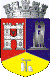 ROMÂNIAJUDEŢUL CLUJCONSILIUL LOCAL AL MUNICIPIULUI DEJStr. 1 Mai nr. 2, Tel.: 0264/211790*, Fax 0264/223260, E-mail: primaria@dej.ro 